Carnet de route "Route des peintres"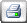 KMhh:mm:ss++KM++:++:++60000 Rue Fernand Sastre
Continuez sur Rue Fernand Sastre0,0100:00:010,0100:00:012.Tournez fort à gauche sur Rue Fernand Sastre0,0700:00:080,0800:00:093.Au rond-point, prenez la 4 sortie0,4000:00:220,4800:00:314.Au rond-point, prenez la 2 sortie0,6200:00:331,1000:01:045.Restez sur la droite3,7200:02:104,8200:03:146.Restez sur la droite0,6700:00:345,4900:03:487.Restez sur la droite0,0300:00:015,5100:03:498.Restez sur la droite0,9600:00:526,4800:04:419.Au rond-point, prenez la 2 sortie vers D 10011,9500:01:488,4300:06:2910.Tournez à droite sur Rue Buquet0,3800:00:468,8100:07:1511.Tournez à droite sur Route Ancienne de Paris0,1000:00:128,9100:07:2712.Tournez fort à gauche sur Rue des Godins2,8500:02:0811,7600:09:351 Les Godins
Continuez sur Rue des Godins0,6300:00:2912,3900:10:0414.Continuez sur Rue des Godins0,1000:00:0412,4900:10:0815.Tournez légèrement à droite sur Rue de l'Église1,9300:02:1514,4200:12:2316.Tournez à droite sur Route d'Auteuil, D 5041,6800:01:1616,1100:13:3917.Tournez à droite sur Rue de Noailles, D 20,0500:00:0316,1600:13:4218.Au rond-point, prenez la 4 sortie vers D 9276,0300:05:3422,1800:19:1619.Tournez à droite sur Rue Joseph Sailly, D 52,6600:02:3924,8400:21:5520.Au rond-point, prenez la 3 sortie vers Rue de l'Europe, D 51,0700:01:0425,9000:22:5921.Au rond-point, prenez la 2 sortie vers D 51,5400:01:3227,4400:24:3122.Au rond-point, prenez la 2 sortie vers D 54,4600:05:1431,9000:29:4523.Tournez à gauche sur Rue du Professeur René Dubos, D 50,1800:00:1132,0800:29:5624.Tournez à droite sur Rue Bamberger, D 50,2100:00:1532,2900:30:1125.Tournez légèrement à droite sur Rue Bamberger, D 53,9200:04:4236,2000:34:5326.Tournez à gauche sur Rue de la Mairie, D 1880,0900:00:0636,2900:34:5921 Rue de la Mairie
Continuez sur Rue de la Mairie, D 1880,3100:00:2236,6000:35:2128.Tournez à gauche sur D 1880,0300:00:0236,6300:35:2329.Tournez légèrement à gauche sur Rue du Colombier, D 22e0,2100:00:1536,8400:35:3830.Tournez à droite sur Rue du Colombier, D 1880,0800:00:0636,9300:35:4431.Tournez à gauche sur Rue du Colombier, D 1884,7500:05:4241,6700:41:2632.Tournez à droite sur Rue de Nesles, D 1888,6400:10:2250,3100:51:4833.Tournez à droite sur Rue Pierre Pilon, D 640,0100:00:0150,3300:51:49Nesles la Vallée
Faites demi-tour sur Rue Pierre Pilon, D 640,1300:00:1050,4600:51:5935.Tournez à gauche sur Place Aristide Partois0,0500:00:0450,5000:52:0336.Tournez à droite sur Rue Pierre Pilon, D 41,0000:01:2051,5000:53:2337.Tournez à droite sur Rue Carnot, D 1512,7100:03:1554,2100:56:38219 Rue Georges Duhamel
Continuez sur Rue Georges Duhamel, D 1512,0300:02:2656,2400:59:0439.Tournez à droite sur Rue de Parmain, D 40,2700:00:3856,5200:59:4240.Tournez à gauche sur Rue des Écoles0,1200:00:1556,6400:59:5741.Tournez à droite sur Rue de la Division Leclerc0,1000:00:1256,7401:00:09Butry sur Oise
Continuez sur Rue de la Division Leclerc0,1500:00:1956,8901:00:2843.Tournez à droite sur Rue Richebout0,0100:00:0256,9001:00:3044.Tournez à gauche sur Rue de Parmain, D 42,0400:02:0258,9401:02:3245.Tournez à droite sur Rue des Tournelles0,0800:00:1059,0201:02:4246.Tournez à gauche sur Rue des Tournelles0,3200:00:3859,3401:03:2047.Tournez fort à gauche sur Chemin des Vallées de Butry sur Oise0,1200:00:1559,4601:03:3548.Tournez à gauche sur Avenue du Cimetière0,0200:00:0359,4901:03:38Chemin des Vallées de Butry sur Oise
Continuez sur Avenue du Cimetière0,3600:00:4359,8501:04:2150.Tournez à gauche sur Rue du Montcel0,1400:00:1759,9901:04:3851.Tournez à droite sur Rue de Beaubuor0,0400:00:0560,0301:04:4352.Tournez à droite sur Rue Rajon, D 40,5700:00:3460,5901:05:17Maison de Van Gogh
Continuez sur Rue du Général de Gaulle, D 9280,2500:00:1560,8401:05:3254.Restez sur la droite sur Rue de Zundert, D 9281,1300:01:0861,9601:06:4055.Au rond-point, prenez la 2 sortie vers Rue François Mitterrand, D 9280,1400:00:0962,1101:06:49Rue François Mitterrand
Continuez sur Rue François Mitterrand, D 9281,4400:01:2663,5401:08:1557.Au rond-point, prenez la 2 sortie vers D 9281,3200:01:1964,8601:09:3458.Au rond-point, prenez la 2 sortie vers Rue Georges Duhamel, D 9280,9800:00:5965,8301:10:3359.Au rond-point, prenez la 4 sortie vers D 9270,1800:00:0966,0201:10:4260.Tournez légèrement à droite sur D 9270,3100:00:1466,3301:10:5661.Tournez à droite0,0400:00:0966,3701:11:0562.Tournez à gauche sur Route de Livilliers, D 792,1600:02:1568,5301:13:2063.Tournez à gauche sur Rue de Romesnil0,0300:00:0468,5601:13:24Rue de Romesnil
Faites demi-tour sur Rue de Romesnil0,0300:00:0468,5901:13:2865.Tournez à gauche sur Rue de Romesnil, D 790,2400:00:1968,8301:13:4766.Tournez à gauche sur Rue de la Chaise, D790,1200:00:1768,9501:14:0467.Restez sur la droite sur Rue de la Chaise, D 790,0400:00:0568,9901:14:0968.Tournez à droite sur Rue du Vaunay, D 790,2300:00:3469,2201:14:4369.Tournez légèrement à droite sur Rue du Vaunay, D 792,1100:02:1271,3301:16:5570.Tournez légèrement à droite sur Rue des Sablons, D 790,3900:00:2871,7301:17:2371.Tournez à droite sur D 9150,5300:00:2772,2501:17:5072.Au rond-point, prenez la 3 sortie vers Route de Beauvais, D 220,1800:00:1072,4401:18:0073.Tournez légèrement à droite sur D 221,9800:01:5974,4101:19:5974.Au rond-point, prenez la 2 sortie vers Route de Beauvais, D 221,0800:01:0575,4901:21:0475.Tournez à droite sur Rue Victor Hugo, D 922,9700:02:5778,4601:24:01D92
Continuez sur D 921,2700:02:3379,7301:26:3477.Tournez légèrement à droite sur Rue Louis Pasteur, D 281,5800:02:3081,3101:29:0478.Tournez fort à gauche sur Rue des Tilleuls, D 660,3300:00:2781,6401:29:3179.Au rond-point, prenez la 2 sortie vers Rue de la Libération, D 660,9900:01:1182,6301:30:4280.Restez sur la gauche sur D 660,4900:00:3683,1201:31:18D 66
Continuez sur D 663,4000:04:0586,5201:35:2382.Tournez à gauche sur Grande Rue, D 660,8400:01:0087,3601:36:23D 66
Continuez sur D 661,2400:01:2988,6001:37:5284.Au rond-point, prenez la 2 sortie vers D 661,2400:02:2689,8401:40:1885.Tournez à gauche sur D 1591,5000:01:3891,3501:41:5686.Tournez légèrement à gauche sur Rue Saint-Nicolas, D 1590,9300:01:1092,2801:43:06D 159
Continuez sur D 1590,9200:00:5593,1901:44:0188.Tournez à droite sur Rue Saint-Romain, D 1592,7300:02:4495,9301:46:4589.Au rond-point, prenez la 2 sortie vers D 1590,4300:00:2596,3601:47:1090.Tournez à droite sur Route Nationale, D 9830,3300:00:2096,6901:47:3091.Tournez à gauche sur C 11,2400:02:2897,9301:49:5892.Tournez légèrement à gauche sur Route des Bruyères, C 30,0100:00:0197,9401:49:5993.Tournez légèrement à gauche sur Route des Bruyères, C 31,3700:02:4499,3001:52:4310 Route des Bruyères
Continuez sur C 32,6200:05:14101,9201:57:5795.Tournez légèrement à gauche sur D 1470,2300:00:16102,1501:58:1396.Restez sur la gauche sur D 1470,0400:00:03102,1901:58:1697.Tournez légèrement à gauche sur D 1420,3800:00:27102,5601:58:4398.Tournez à gauche sur D 1420,0800:00:06102,6501:58:4999.Tournez à droite0,5500:01:06103,2001:59:55100.Restez sur la gauche0,1900:00:23103,3902:00:18101.Tournez légèrement à droite1,2600:02:31104,6502:02:49Route de Chérence
Continuez0,3800:00:45105,0302:03:34103.Tournez légèrement à droite sur Route des Crêtes, D 1006,3500:07:37111,3802:11:11104.Tournez à droite sur Rue de Gasny, D 9130,7500:00:45112,1302:11:56105.Tournez fort à gauche sur Route de Gommecourt, D 1281,6500:01:59113,7802:13:55106.Tournez à gauche sur Rue des Écoles0,1400:00:16113,9102:14:111-11 Rue des Écoles
Continuez sur Rue des Écoles2,2000:04:23116,1102:18:34108.Tournez légèrement à droite sur Rue du Général Leclerc, D 1000,1500:00:11116,2502:18:4594 Rue du Général Leclerc
Continuez sur Rue du Général Leclerc, D 1002,9800:03:35119,2302:22:20110.Au rond-point, prenez la 1 sortie vers Rue de l'Église, D 2010,4900:00:36119,7302:22:56111.Tournez fort à droite sur Rue de Gommecourt0,0400:00:05119,7702:23:01112.Tournez à gauche sur Rue de Limetz2,3500:04:41122,1102:27:421 Rue de Bennecourt
Continuez sur Rue de Bennecourt0,2400:00:29122,3502:28:11114.Tournez à droite sur Rue de la Mairie, D 2010,0400:00:03122,3902:28:14115.Tournez à gauche sur Rue de L'Eau, D 2010,2800:00:20122,6702:28:34116.Tournez légèrement à droite sur Rue de L'Eau, D 2011,2900:01:33123,9602:30:07117.Tournez à gauche sur Rue de Falaise, D 50,3000:00:18124,2602:30:25118.Restez sur la gauche sur Route de Falaise, D 50,5400:00:33124,8002:30:58Giverny
Au rond-point, prenez la 1 sortie0,0100:00:01124,8102:30:59120.Continuez0,0100:00:02124,8202:31:01121.Tournez fort à gauche0,0100:00:03124,8402:31:04122.Au rond-point, prenez la 1 sortie vers D 50,1100:00:06124,9402:31:10123.Tournez à droite sur Rue du Colombier1,7100:03:25126,6502:34:35124.Restez sur la droite sur Rue Grand Val1,2000:02:23127,8502:36:58125.Tournez à droite sur Route de Magny en Vexin, D 3131,4900:01:07129,3302:38:05126.Tournez à gauche sur D 12,2500:01:41131,5802:39:46127.Tournez à droite sur Rue de Saint-Gilles0,7600:01:31132,3402:41:178 Rue Saint-Gilles
Continuez0,3400:00:41132,6802:41:58129.Restez sur la droite1,1800:02:22133,8602:44:20130.Tournez légèrement à droite sur Rue du Château1,8600:03:43135,7202:48:03131.Tournez légèrement à gauche0,7500:01:30136,4702:49:33Nouveau repère
Continuez0,9600:01:56137,4402:51:29133.Restez sur la gauche sur Rue du Val Corbon0,4500:00:54137,8902:52:23134.Tournez à gauche sur Rue du Bois Bacquet0,0900:00:10137,9702:52:33135.Tournez à droite0,7900:01:35138,7602:54:08136.Tournez légèrement à droite0,7800:01:33139,5402:55:41Route d'Ecos
Continuez sur Route d'Ecos1,7700:02:39141,3102:58:20D 526
Continuez sur D 5260,0800:00:06141,3902:58:26139.Tournez à gauche sur D 375,5900:05:35146,9803:04:01140.Restez sur la gauche sur D 1352,6900:03:13149,6603:07:14D135
Continuez sur D 1352,5800:03:06152,2403:10:20142.Tournez à droite sur Route Départementale de Paris au Havre, D 140,4500:00:22152,6903:10:42143.Tournez à droite0,3200:00:14153,0103:10:56144.Restez sur la gauche sur Rue du Petit Saint-Gervais, D 983E1,5100:01:31154,5203:12:27145.Tournez à gauche sur D 9830,0600:00:04154,5803:12:31146.Restez sur la gauche sur Rue du Roquet, D 9837,2500:07:15161,8303:19:46147.Restez sur la droite sur Rue de Coudrais, D 61,6100:01:56163,4503:21:42148.Tournez à droite0,0700:00:04163,5203:21:46149.Tournez à droite sur D 60,9500:01:08164,4703:22:54150.Restez sur la droite sur Voie Communale de Reilly à Magny, C 21,4400:02:53165,9103:25:47151.Tournez à gauche sur Rue de l'Enfer, D 60,0400:00:03165,9603:25:5028 La Ferme
Faites demi-tour sur Rue de l'Enfer, D 60,0400:00:03166,0003:25:53153.Tournez à gauche sur Rue du Réveillon, D 60,1800:00:13166,1803:26:06154.Restez sur la droite sur Rue de la Vignette, D 62,2000:02:39168,3803:28:45155.Tournez à gauche sur D 1531,2600:01:10169,6403:29:55156.Tournez à gauche sur Rue Sadi Carnot, D 5830,3600:00:20170,0003:30:15157.Tournez à droite sur Rue Jean Lefèvre, D 1150,1600:00:12170,1703:30:27158.Tournez à gauche sur Rue de l'Hôtel de Ville, D 1530,3400:00:21170,5103:30:48159.Tournez à droite sur Rue de la République0,2100:00:13170,7303:31:01160.Tournez à gauche sur Rue Pierre Budin, D 1530,5300:00:32171,2503:31:33161.Tournez à gauche sur Rue Pierre Budin, D 1530,8400:00:50172,0903:32:23162.Au rond-point, prenez la 1 sortie vers D 1534,5700:04:17176,6603:36:40163.Au rond-point, prenez la 1 sortie3,1900:02:57179,8503:39:37D981
Continuez sur Route de Gisors, D 9815,1500:04:45185,0103:44:22165.Au rond-point, prenez la 2 sortie vers Route de Gisors, D 9812,0200:01:52187,0303:46:14166.Au rond-point, prenez la 2 sortie vers Route de Gisors, D 9810,1000:00:06187,1303:46:20167.Tournez légèrement à droite sur Route de Gisors, D 9812,6900:02:29189,8203:48:49168.Restez sur la gauche0,0300:00:01189,8503:48:50169.Restez sur la droite sur Route de Beauvais, D 9810,1900:00:10190,0303:49:00170.Restez sur la gauche0,0300:00:01190,0603:49:01171.Restez sur la droite sur Route de Beauvais, D 9810,1500:00:09190,2103:49:10D981
Continuez sur Route de Beauvais, D 9810,6300:00:38190,8403:49:48173.Au rond-point, prenez la 3 sortie vers VC1,1700:01:23192,0203:51:11174.Tournez à gauche sur Rue du Trou Marot0,0500:00:04192,0603:51:15175.Tournez à droite sur Rue du Trou Marot0,1900:00:14192,2503:51:29176.Tournez à droite sur Rue Miché1,5900:01:54193,8403:53:23177.Tournez à droite sur Route de Gournay, D 9310,3900:00:23194,2303:53:46jardins du peintre Van Beek
Continuez sur Route de Gournay, D 9310,2900:00:17194,5203:54:03179.Restez sur la gauche sur D 9311,5000:01:30196,0203:55:33180.Au rond-point, prenez la 2 sortie vers Route de Rouen, D 10311,6400:01:38197,6603:57:11181.Continuez sur N 310,1000:00:06197,7603:57:17182.Restez sur la gauche sur N 311,9100:02:23199,6703:59:40183.Restez sur la droite sur Avenue Jean Mermoz0,7000:00:56200,3704:00:36184.Tournez à gauche sur Boulevard du Docteur Lamotte0,2200:00:17200,5804:00:53185.Restez sur la gauche0,0400:00:02200,6204:00:55186.Tournez à droite sur Rue d'Amiens0,0100:00:01200,6304:00:56187.Tournez à gauche sur Boulevard de l'Assaut0,2900:00:22200,9304:01:18188.Restez sur la droite sur Giratoire des Maréchaux0,0100:00:01200,9404:01:19189.Restez sur la gauche sur Giratoire des Maréchaux0,0700:00:05201,0004:01:24190.Tournez légèrement à gauche0,2100:00:17201,2204:01:41191.Restez sur la gauche0,0500:00:04201,2704:01:45192.Restez sur la droite0,9200:01:11202,1904:02:56193.Continuez sur Rue de Clermont0,7100:00:56202,9004:03:52194.Au rond-point, prenez la 3 sortie vers Rue Jean-Michel Schillé0,3200:00:19203,2204:04:11195.Au rond-point, prenez la 3 sortie vers Rue Fernand Sastre0,1700:00:14203,3904:04:2560000 Rue Fernand Sastre203,3904:04:25